Publicado en Madrid el 16/01/2019 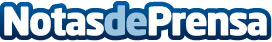 ‘Google Assistant está muy por delante de su competencia actualmente’, mantienen en FersayAunque el presupuesto de Google es muy superior al de la mayoría de fabricantes y empresas tecnológicas de hoy, su competencia es nada menos que Amazon, Microsoft y Apple. Estar actualmente por encima de estos tres gigantes es, cuanto menos, digno de admiraciónDatos de contacto:Fersayhttps://www.fersay.com902 440 446Nota de prensa publicada en: https://www.notasdeprensa.es/google-assistant-esta-muy-por-delante-de-su Categorias: Nacional Entretenimiento E-Commerce Consumo Dispositivos móviles http://www.notasdeprensa.es